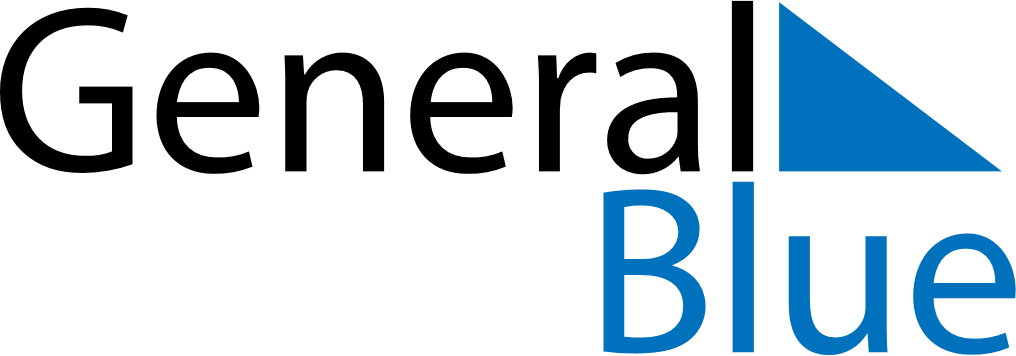 February 2021February 2021February 2021VaticanVaticanMondayTuesdayWednesdayThursdayFridaySaturdaySunday1234567891011121314Anniversary of the foundation of Vatican City1516171819202122232425262728